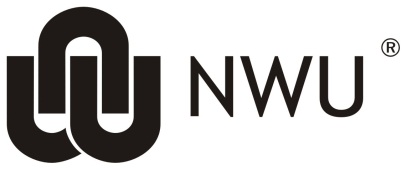 Faculty of Health Sciences Ethics Office for Research, Training and Supporthealth-sciences.ac.za/healthethicsProvide the necessary review information below:Provide the necessary descriptions below to identify this project application:Ethics number (issued upon 1st submission)Full, descriptive title of the studyName of the responsible researcher/study leader Indicate any conditions of approval that should apply:In your opinion, what is the category of the most severe experience of the animals, or cumulative severity of experiences of the animals during the execution of the study?  Please select your choice from the drop-down list below:Motivation and/or any comments or questionsIn your opinion, what is your final recommendation for the approval level of the project?  Please select your choice from the drop-down list below:Motivation and/or any comments or questions- End of Report –North-West University Animal Care, Health and Safety Research Ethics Committee
NWU-AnimCareREC 
registered as Animal Research Ethics Committee (AREC) with the South African National Health Research Ethics Council (NHREC) of the National Dept. of Health, reg. no. AREC-130913-01
Research Ethics Reviewer Report 
by a cat. D member (layperson) for the review of single or larger scientific studies using animal vertebrates or higher invertebrates 
for research, education/training or repetitive testing purposesAnimCare 02-01b4, Version 5.10 (July 2019)CONFIDENTIAL!  This document contains confidential information that is intended strictly and exclusively for the applicant and the NWU-AnimCareREC.  Should this document or parts thereof erroneously come in your possession, you are requested to destroy it or to return it to Ethics-AnimCare@nwu.ac.za without delay.  Unauthorised possession, reading, studying, copying or distribution of this material, or any other form of abuse, is illegal and prosecutable.General Review IdentificationReviewer codeDate of ReviewGeneral Study IdentificationGeneral Matters of Ethical ConcernEthically Acceptable Standard of the ScienceIs the executive summary clear and truly reflective of the number and type(s) of animals to be used, the study aims, the study design and methodology, etc., and is it written in laymen’s terms?  If ALL of these conditions have been met satisfactorily (in your opinion), indicate “Yes”, otherwise indicate “No” and provide comments, questions and/or recommendations below.Yes
No
Is the executive summary clear and truly reflective of the number and type(s) of animals to be used, the study aims, the study design and methodology, etc., and is it written in laymen’s terms?  If ALL of these conditions have been met satisfactorily (in your opinion), indicate “Yes”, otherwise indicate “No” and provide comments, questions and/or recommendations below.N/A N/A Does the study investigate questions that are important (i.e. the study is relevant and will benefit science and/or the community)?  If ALL of these conditions have been met satisfactorily (in your opinion), indicate “Yes”, otherwise indicate “No” and provide comments, questions and/or recommendations below.Yes
No
Does the study investigate questions that are important (i.e. the study is relevant and will benefit science and/or the community)?  If ALL of these conditions have been met satisfactorily (in your opinion), indicate “Yes”, otherwise indicate “No” and provide comments, questions and/or recommendations below.N/A N/A Animal Welfare, SafetyIs it clear to you as layperson why it is necessary to use animals in this study? If ALL of the questions related to this principle have been met satisfactorily addressed (in your opinion), indicate “Yes”, otherwise indicate “No” and provide comments, questions and/or recommendations below.Yes
No
Is it clear to you as layperson why it is necessary to use animals in this study? If ALL of the questions related to this principle have been met satisfactorily addressed (in your opinion), indicate “Yes”, otherwise indicate “No” and provide comments, questions and/or recommendations below.N/A N/A It is clear that the researchers considered precautionary safety measures to protect human experimenters, animals and the environment?  If ALL of these conditions have been met satisfactorily (in your opinion), indicate “Yes”, otherwise indicate “No” and provide comments, questions and/or recommendations below.Yes
No
It is clear that the researchers considered precautionary safety measures to protect human experimenters, animals and the environment?  If ALL of these conditions have been met satisfactorily (in your opinion), indicate “Yes”, otherwise indicate “No” and provide comments, questions and/or recommendations below.N/A N/A Is the end of study (i.e. when the study objectives using animals have been met, culminating in the reintroduction of animals into the wild when permitted, reintroduction into breeding programmes, euthanasia or other appropriate means) clearly described and are you satisfied with what is proposed and how this will affect animal welfare?  If ALL of these conditions have been met satisfactorily (in your opinion), indicate “Yes”, otherwise indicate “No” and provide comments, questions and/or recommendations below.Yes
No
Is the end of study (i.e. when the study objectives using animals have been met, culminating in the reintroduction of animals into the wild when permitted, reintroduction into breeding programmes, euthanasia or other appropriate means) clearly described and are you satisfied with what is proposed and how this will affect animal welfare?  If ALL of these conditions have been met satisfactorily (in your opinion), indicate “Yes”, otherwise indicate “No” and provide comments, questions and/or recommendations below.N/A N/A Competence, Legal Matters and Conflict of InterestAre the information in the required informed consents and goodwill permissions and/or legal authorisations (if and when applicable) appropriate and clear (in layman’s terms)?  If it requires any translation, was this clearly indicated how this will be managed?  If ALL of these conditions have been met satisfactorily (in your opinion), indicate “Yes”, otherwise indicate “No” and provide comments, questions and/or recommendations below.Yes
No
Are the information in the required informed consents and goodwill permissions and/or legal authorisations (if and when applicable) appropriate and clear (in layman’s terms)?  If it requires any translation, was this clearly indicated how this will be managed?  If ALL of these conditions have been met satisfactorily (in your opinion), indicate “Yes”, otherwise indicate “No” and provide comments, questions and/or recommendations below.N/A N/A Is any researcher and stakeholder conflict of interest appropriately addressed and managed (including transparency & IP protection, and any conflict of interest of team members, collaborators and/or sponsors)? If ALL of these conditions have been met satisfactorily (in your opinion), indicate “Yes”, otherwise indicate “No” and provide comments, questions and/or recommendations below.Yes
No
Is any researcher and stakeholder conflict of interest appropriately addressed and managed (including transparency & IP protection, and any conflict of interest of team members, collaborators and/or sponsors)? If ALL of these conditions have been met satisfactorily (in your opinion), indicate “Yes”, otherwise indicate “No” and provide comments, questions and/or recommendations below.N/A N/A Specific Matters of Ethical ConcernIs the ethical principle of “Replacement” (i.e. alternatives) appropriately addressed (i.e. clearly and fully identified and explained in context of the study), and is it satisfactorily motivated how it has been implemented in the planning of the study, and how it will eventual be monitored in the execution of the study? If ALL of the questions related to this principle have been met satisfactorily addressed (in your opinion), indicate “Yes”, otherwise indicate “No” and provide comments, questions and/or recommendations below.Yes
No
Is the ethical principle of “Replacement” (i.e. alternatives) appropriately addressed (i.e. clearly and fully identified and explained in context of the study), and is it satisfactorily motivated how it has been implemented in the planning of the study, and how it will eventual be monitored in the execution of the study? If ALL of the questions related to this principle have been met satisfactorily addressed (in your opinion), indicate “Yes”, otherwise indicate “No” and provide comments, questions and/or recommendations below.N/A N/A Is the ethical principle of “Reduction” (i.e. minimum number of animals, without compromising scientific validity) appropriately addressed (i.e. clearly and fully identified and explained in context of the study), and is it satisfactorily motivated how it has been implemented in the planning of the study, and how it will eventual be monitored in the execution of the study? If ALL of the questions related to this principle have been met satisfactorily addressed (in your opinion), indicate “Yes”, otherwise indicate “No” and provide comments, questions and/or recommendations below.Yes
No
Is the ethical principle of “Reduction” (i.e. minimum number of animals, without compromising scientific validity) appropriately addressed (i.e. clearly and fully identified and explained in context of the study), and is it satisfactorily motivated how it has been implemented in the planning of the study, and how it will eventual be monitored in the execution of the study? If ALL of the questions related to this principle have been met satisfactorily addressed (in your opinion), indicate “Yes”, otherwise indicate “No” and provide comments, questions and/or recommendations below.N/A N/A Is the ethical principle of “Refinement” (i.e. methods, techniques & experimental design for optimal results and minimal suffering) appropriately addressed (i.e. clearly and fully identified and explained in context of the study), and is it satisfactorily motivated how it has been implemented in the planning of the study, and how it will eventual be monitored in the execution of the study? If ALL of the questions related to this principle have been met satisfactorily addressed (in your opinion), indicate “Yes”, otherwise indicate “No” and provide comments, questions and/or recommendations below.Yes
No
Is the ethical principle of “Refinement” (i.e. methods, techniques & experimental design for optimal results and minimal suffering) appropriately addressed (i.e. clearly and fully identified and explained in context of the study), and is it satisfactorily motivated how it has been implemented in the planning of the study, and how it will eventual be monitored in the execution of the study? If ALL of the questions related to this principle have been met satisfactorily addressed (in your opinion), indicate “Yes”, otherwise indicate “No” and provide comments, questions and/or recommendations below.N/A N/A Is the ethical principle of “Responsibility” (to enhance the quality of life of animals in human care, including to monitor and manage, with clear indications who is responsible for what, as well as not to violate community values) appropriately addressed (i.e. clearly and fully identified and explained in context of the study), and is it satisfactorily motivated how it has been implemented in the planning of the study, and how it will eventual be monitored in the execution of the study? If ALL of the questions related to this principle have been met satisfactorily addressed (in your opinion), indicate “Yes”, otherwise indicate “No” and provide comments, questions and/or recommendations below.Yes
No
Is the ethical principle of “Responsibility” (to enhance the quality of life of animals in human care, including to monitor and manage, with clear indications who is responsible for what, as well as not to violate community values) appropriately addressed (i.e. clearly and fully identified and explained in context of the study), and is it satisfactorily motivated how it has been implemented in the planning of the study, and how it will eventual be monitored in the execution of the study? If ALL of the questions related to this principle have been met satisfactorily addressed (in your opinion), indicate “Yes”, otherwise indicate “No” and provide comments, questions and/or recommendations below.N/A N/A Have all harmful interventions in animals been satisfactorily justified by the applicant, in your opinion, and were all associated aggravating and mitigating factors clearly described, and were the indicated precautionary measures optimal and sufficient? If ALL of these have been met satisfactorily addressed (in your opinion), indicate “Yes”, otherwise indicate “No” and provide comments, questions and/or recommendations below.Yes
No
Have all harmful interventions in animals been satisfactorily justified by the applicant, in your opinion, and were all associated aggravating and mitigating factors clearly described, and were the indicated precautionary measures optimal and sufficient? If ALL of these have been met satisfactorily addressed (in your opinion), indicate “Yes”, otherwise indicate “No” and provide comments, questions and/or recommendations below.N/A N/A According to the harm-benefit analysis by the applicant, and in your opinion, does the benefit clearly outweigh the harm? If IN EVERY REASONABLE RESPECT (in your opinion) this have been satisfactorily addressed, indicate “Yes”, otherwise indicate “No” and provide comments, questions and/or recommendations below.Yes
No
According to the harm-benefit analysis by the applicant, and in your opinion, does the benefit clearly outweigh the harm? If IN EVERY REASONABLE RESPECT (in your opinion) this have been satisfactorily addressed, indicate “Yes”, otherwise indicate “No” and provide comments, questions and/or recommendations below.N/A N/A Are there any general comments not mentioned elsewhere, or any other matters of ethical concern that needs clarification or correction?  Give specific consideration to matters that you as layperson would think the general public would consider as important.Yes
No
Are there any general comments not mentioned elsewhere, or any other matters of ethical concern that needs clarification or correction?  Give specific consideration to matters that you as layperson would think the general public would consider as important.N/A N/A Final Review RecommendationsConditions of approval (if applicable)Recommended severity categoryPlease indicate the appropriate category here 	 
as applicable to this application:Reviewer’s final recommendationPlease indicate the approval level here 	 
as applicable to this application: